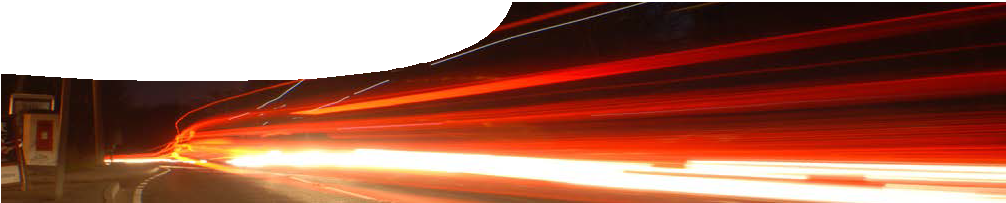 ComponentsPurposeTo Elaborate on students’ understanding of different energy sources used by vehicles. They apply their knowledge using specific criteria to select the best vehicle for a particular purpose. The activity involves thinking, discussing and explaining.Activity summaryOutcomesStudents:recognise all vehicles contain an electric motor or a combustion engine, or both;identify different energy sources used by different vehicles;understand energy can come from a range of different sources that may be renewable or non- renewable;identify key information required to make a decision to buy a vehicle; anddiscuss potential advantages and disadvantages of each vehicle, reach a group consensus, and communicate recommendations to others.Technical requirementsThe teacher guide, worksheet and fact sheet require Adobe Reader (version 5 or later), which is a free download from www.adobe.com. The worksheet is also provided in Microsoft Word format.AcknowledgementsDesigned and developed by the Centre for Learning Technology, The University of Western Australia.Production team: Alwyn Evans, Bob Fitzpatrick, Sally Harban, Dan Hutton, Paula Lourie, Dominic Manley, Bec McKinney, Paul Ricketts, Kate Vyvyan and Michael Wheatley with thanks to Beate Ferbert-Booth, Jan Dook, Jenny Gull, Wendy Sanderson and Jodie Ween.Teacher notesTime required: approximately one 45-minute lessonTeacher preparationThe data sheet, Vehicle specs, contains six pages, each of which provides specifications for a different vehicle. Mount each page on card and laminate to form a set of six cards. Each group requires a set.Alternatively, photocopy pages and distribute a set to each group or distribute electronically to each student.Running the activityGroup organisationStudents work in groups of three.Each group selects: organiser, recorder and spokesperson.The organiser facilitates discussion to decide which vehicle best fits each buyer.The recorder takes notes and records key points discussed and decisions made.The spokesperson presents their group’s recommendations to the class.These roles help groups work efficiently and effectively.Vehicle specsHand out a set of vehicle cards to each group.Buyer scenariosAllocate to each group one of the six buyers. Alternatively allocate a number of buyers to each group.Group discussionStudents discuss and identify key criteria about their buyer. They consider vehicle specs and through discussion determine which vehicle(s) best meets the buyer’s requirements. Each group makes a recommendation and records why this is the best fit for the buyer’s needs.Class discussionThe following suggestions may help promote class discussion after students’ presentations.If there are more than six groups:do those with the same buyer recommended the same vehicle?If not, what are the differences?What was the thinking behind these differences?What vehicle would you suggest your family buys? Why?The 2014 Australian Bureau of Statistics Motor Vehicle Census revealed that of the 17.6 million registered vehicles, only 2.7% of these were classed as other fuel types (electric, hybrid and LPG). Why do you think this is? How would you encourage more people to purchase and drive electric and hybrid vehicles?SPICE resources and copyrightAll SPICE resources are available from the Centre for Learning Technology at The University of Western Australia (“UWA”). Selected SPICE resources are available through the websites of Australian State and Territory Education Authorities.Copyright of SPICE Resources belongs to The University of Western Australia unless otherwise indicated.Teachers and students at Australian and New Zealand schools are granted permission to reproduce, edit, recompile and include in derivative works the resources subject to conditions detailed at spice.wa.edu.au/usage.All questions involving copyright and use should be directed to SPICE at UWA.Web: spice.wa.edu.au Email: spice@uwa.edu.au Phone: (08) 6488 3917Centre for Learning Technology (M016) The University of Western Australia35 Stirling HighwayCrawley WA 6009banner image: car light streaks by Ciaren Tidd/Flickr CC-BY-2.0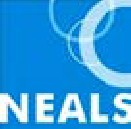 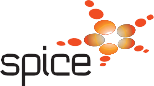 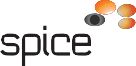 NAMEDESCRIPTIONAUDIENCE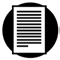 Car choicesteacher guideThis guide contains instructions for an activity comparing cars using different energy sources.teachers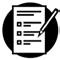 Which vehicle?worksheetStudents compare features of cars that use different energy sources. They analyse information from Vehicle specs data sheet to identify the most suitable vehicle for range of different buyers’ requirements.students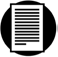 Vehicle specsdata sheetThese cards provide information about different vehicles involved in the activity.studentsACTIVITY	POSSIBLE STRATEGYACTIVITY	POSSIBLE STRATEGYUse the vehicle cards (see below, Teacher notes) to introduce students to vehicles that use different technologies and energy sources.whole class or small groupsStudents work through five different buyer scenarios and recommend a vehicle for each buyer. You may choose to allocate one buyer to each group, or ask them to select vehicles for more than one buyer.small groupsA spokesperson from each group presents their vehicle recommendations to the class. Discuss recommendations: see Teacher notes below for suggested discussion questions.whole class